Lion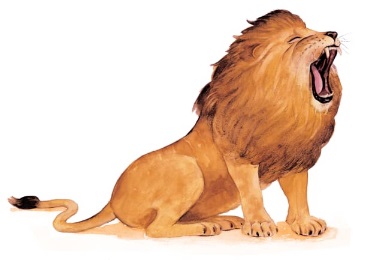 Lions live together in groups called __________. The females ordinarily do the ______________. They sneak up on their prey and surprise them. After a lion catches a meal, all the members of the pride eat together. 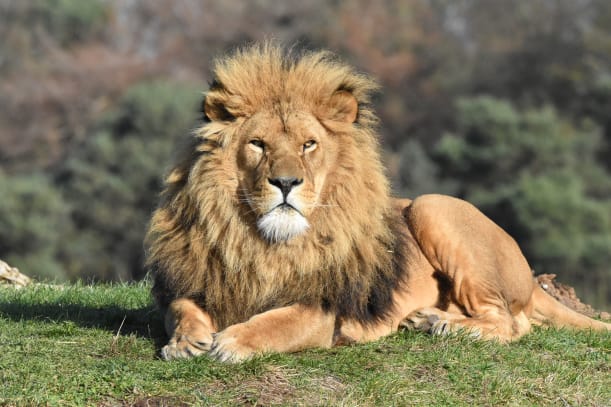 An adult male lion has a __________. The shaggy mane makes it look big and frightening. 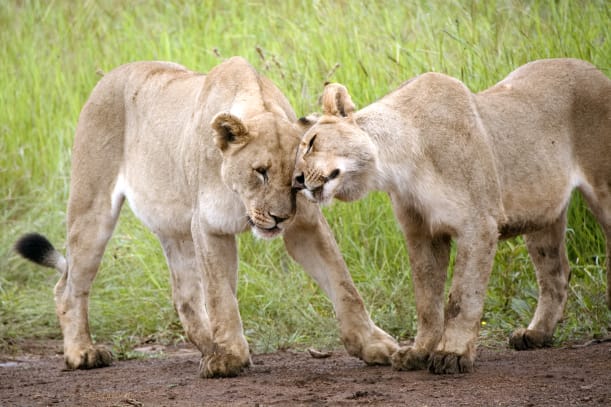 When a lion meets another lion, they run their ____________ together. This shows they are friends. 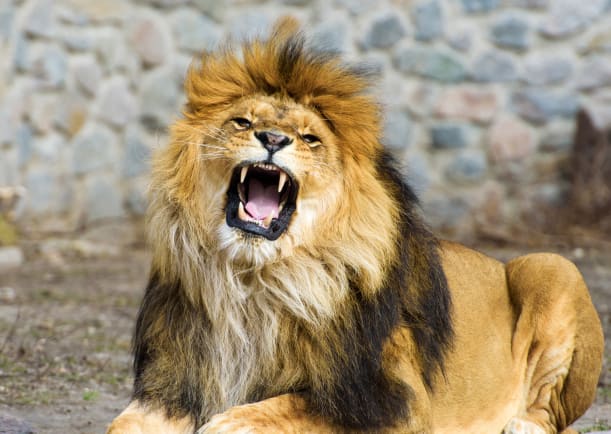 A mighty _________ frightens other animals away. Lions are called “king of beasts” for their beauty and ___________. 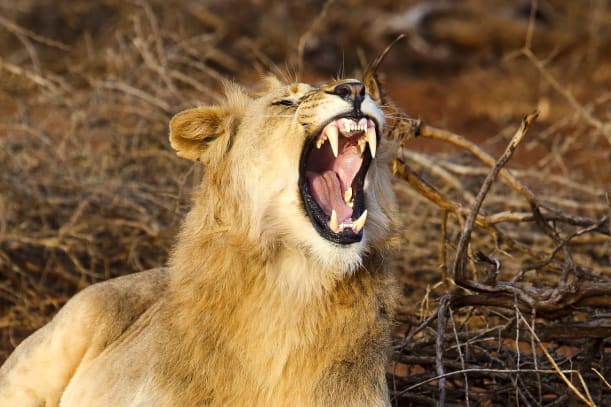 Lions are fearsome hunters. Sharp ___________ help a lion catch and grip its food. 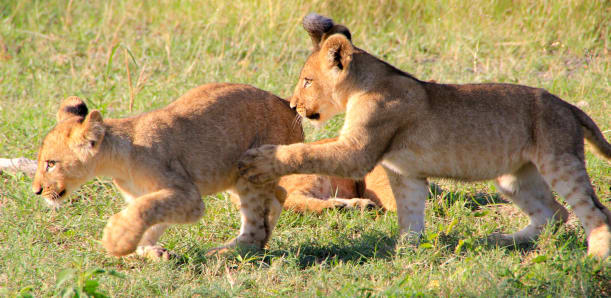 Baby lions are called _______. Cubs chase each other and wrestle. It’s fun! 